Паспорт мини-музея «Лента времени. История России»Профиль музея: познавательный, патриотический.СодержаниеСведения об авторском коллективе.Паспортные данные мини-музея.Положение.Приказ.План работы мини-музея «Лента Времени. История России»Тематический план занятий в мини-музее.Перспектива развития мини-музея.Авторский коллектив:Евдокимова Алена ПетровнаОбразование: высшееДолжность: воспитательПорозова Анастасия АлександровнаОбразование: высшееДолжность: воспитатель      Хонякина Т.Ю.     Образование: средне-специальноеДолжность : воспитательЗавалина Ирина ИосифовнаОбразование: средне-специальноеДолжность: музыкальный руководительПаспортные данные мини-музеяЦель:Развивать нравственно- патриотические чувства.Задачи:1.Формировать элементарные исторические представления.2. Развивать познавательные способности воспитанников.3. Дать представления о жизни людей на Руси в прошлом.Расположение:Экспозиция мини-музея расположена в холле старшей и подготовительной групп с размещенными в нем стендами, полками с экспонатами музея, а также в музыкальном зале, по необходимости. Коллекция располагается на полках, столах, поэтому всегда доступна для просмотра детей.В 2021-2022 выделены 3 направления:«Время Петра I », посвященный 350-летию со дня рождения Петра I«Миры Н.А.Некрасова», посвященный 200-летию со дня рождения Н.А.Некрасова, экспозиция русского народного быта«Зимние Олимпийские игры», экспозиция посвященная российскому спорту«Книга памяти» («Говорят внуки и правнуки»), экспозиция, посвященная празднованию Дня Победы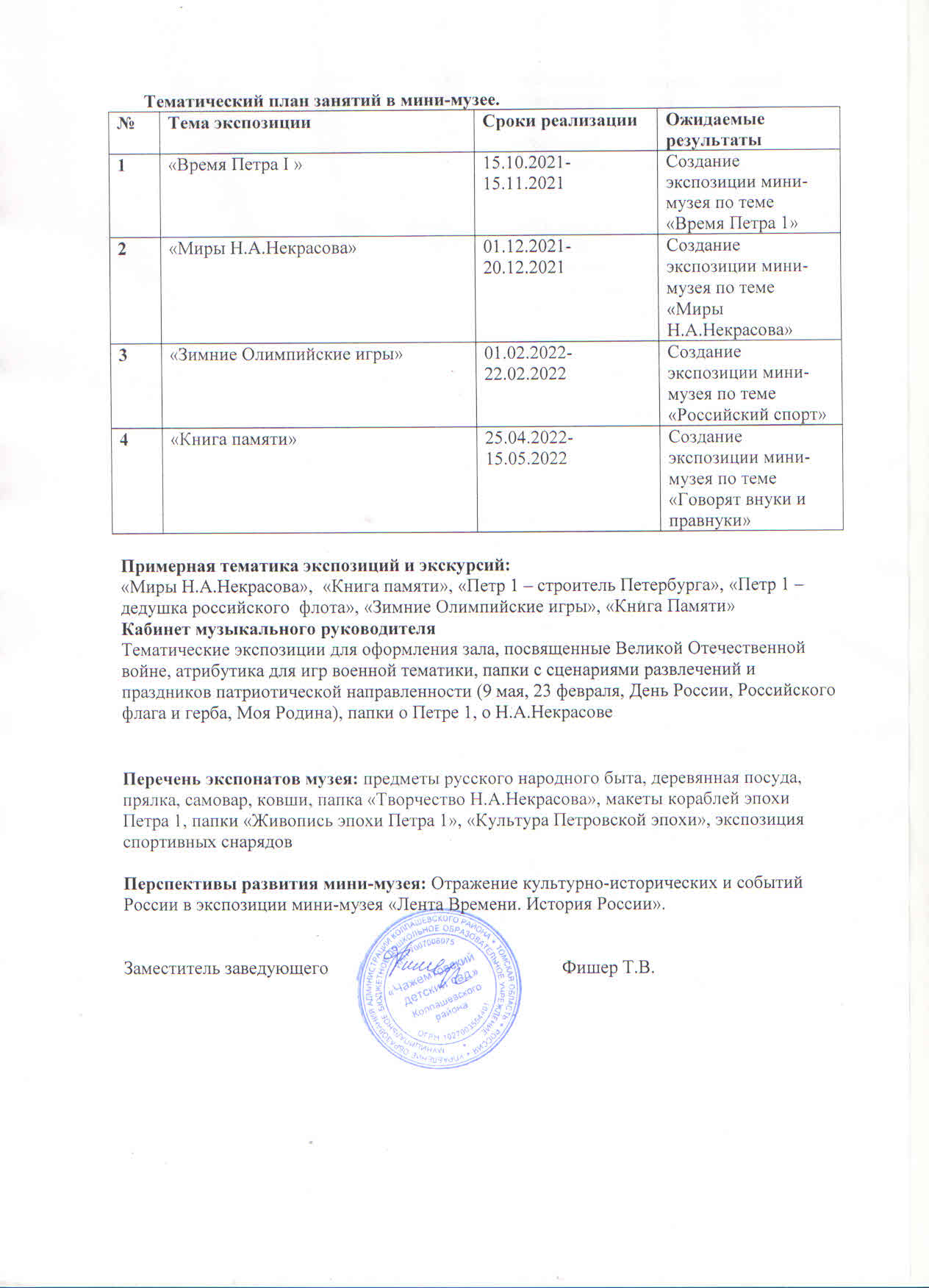 